Dobra forma (dobraforma.ku.edu) Module 10.2 Завдання 1Transcript Я цікавлюся театром.Я цікавлюся комп’ютерами.Я цікавлюся мистецтвом.Я цікавлюся історією.Я цікавлюся літературою.Я цікавлюся фізикою.Я цікавлюся медициною.Я цікавлюся телебаченням.This work is licensed under a  
Creative Commons Attribution-NonCommercial 4.0 International License. 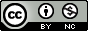 